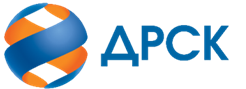 Акционерное Общество«Дальневосточная распределительная сетевая компания»ПРОТОКОЛ № 388/УТПиР -ВП заседания Закупочной комиссии по аукциону в электронной форме, участниками которого могут быть только субъекты малого и среднего предпринимательства на право заключения договора «Оснащение ПС 110 кВ Хатыми устройствами телемеханики», ЛОТ № 95101-ТПИР ОБСЛ-2020-ДРСКСПОСОБ И ПРЕДМЕТ ЗАКУПКИ: Аукцион в электронной форме, участниками которого могут быть только субъекты малого и среднего предпринимательства на право заключения договора «Оснащение ПС 110 кВ Хатыми устройствами телемеханики», ЛОТ № 95101-ТПИР ОБСЛ-2020-ДРСККОЛИЧЕСТВО ПОДАННЫХ ЗАЯВОК НА УЧАСТИЕ В ЗАКУПКЕ: 3 (три) заявки.КОЛИЧЕСТВО ОТКЛОНЕННЫХ ЗАЯВОК: 2 (две) заявка.ВОПРОСЫ, ВЫНОСИМЫЕ НА РАССМОТРЕНИЕ ЗАКУПОЧНОЙ КОМИССИИ: О рассмотрении результатов оценки ценовых предложений УчастниковОб отклонении заявки Участника № 345501 ООО «НАУЧНО-ПРОИЗВОДСТВЕННАЯ ФИРМА «ПРОСОФТ-Е»О признании заявок соответствующими условиям Документации о закупке по результатам рассмотрения ценовых предложенийОб утверждении результатов процедуры аукциона О ранжировке заявокО выборе победителя закупки.РЕШИЛИ:ВОПРОС № 1 О рассмотрении результатов оценки ценовых предложений УчастниковПризнать объем полученной информации достаточным для принятия решения.Принять к рассмотрению ценовые предложения следующих участников:ВОПРОС 2. Об отклонении заявки Участника № 355903 ООО «СПЕЦИАЛЬНОЕ КОНСТРУКТОРСКОЕ БЮРО ЭЛЕКТРОННОГО ПРИБОРОСТРОЕНИЯ»Отклонить заявку Участника № 355903 ООО «СПЕЦИАЛЬНОЕ КОНСТРУКТОРСКОЕ БЮРО ЭЛЕКТРОННОГО ПРИБОРОСТРОЕНИЯ» от дальнейшего рассмотрения на основании п.4.15.3 «а» Документации о закупке, как несоответствующую следующим требованиям:ВОПРОС №3. О признании заявок соответствующими условиям Документации о закупке по результатам рассмотрения ценовых предложенийПризнать ценовые предложения следующих Участников:соответствующими условиям Документации о закупке и принять их к дальнейшему рассмотрению.ВОПРОС №4  4.	Об утверждении результатов процедуры аукционаПризнать процедуру аукциона состоявшейся.  Принять цены заявок Участников по результатам аукциона:ВОПРОС №5. О ранжировке заявокУтвердить ранжировку заявок:ВОПРОС №6. О выборе победителя закупки Признать Победителем закупки Участника, занявшего 1 (первое) место в ранжировке по степени предпочтительности для Заказчика: № 356261 ООО «ТМ СИСТЕМЫ» (620043, ОБЛ СВЕРДЛОВСКАЯ66, Г ЕКАТЕРИНБУРГ, УЛ ЗАВОДСКАЯ, 77, ИНН 6658059205, КПП 665801001, ОГРН 1026602352237), с ценой заявки не более 3 497 954,00 руб. без учета НДС.  Срок выполнения работ: с момента заключения договора по 25.09.2020 г. Условия оплаты: Оплата по Договору осуществляется Заказчиком в течение 15 (пятнадцати) рабочих дней с даты подписания Сторонами документов, указанных в пункте 5.1 Договора, на основании счёта, выставленного Подрядчиком, и с учетом пунктов 4.4.1, 4.4.2 Договора. Гарантийный срок составляет 60 (шестьдесят) месяцев и начинает течь с даты подписания Сторонами Акта КС-11 либо с даты прекращения (расторжения) Договора. Гарантийный срок может быть продлен в соответствии с условиями ДоговораИнициатору договора обеспечить подписание договора с Победителем не ранее чем через 10 (десять) календарных дней и не позднее 20 (двадцати) календарных дней после официального размещения итогового протокола по результатам закупки.Победителю закупки в срок не позднее 3 (трех) рабочих дней с даты официального размещения итогового протокола по результатам закупки обеспечить направление по адресу, указанному в Документации о закупке, информацию о цепочке собственников, включая бенефициаров (в том числе конечных), по форме и с приложением подтверждающих документов согласно Документации о закупке.Победителю включить в спецификацию договора информацию о наименовании страны происхождения товара в соответствии с общероссийским классификатором и изготовителем продукции в строгом соответствии с информацией, указанной в заявке.Инициатору договора обеспечить контроль за соблюдением вышеуказанного пункта решения.(4162)  397-147irduganova-in@drsk.ruг. Благовещенск«18»  05         2020 г.ЕИС № 32008924817 МСП№Дата и время регистрации заявокИдентификационный номер Участника. 103.03.2020 15:58:29№ 345501213.03.2020 16:42:25№ 355903315.03.2020 16:07:08№ 356261416.03.2020 07:24:50№ 356439№Дата и время регистрации заявокИдентификационный номер Участника. Наименование Участника, его адрес, ИНН103.03.2020 15:58:29№ 345501 ООО «НАУЧНО-ПРОИЗВОДСТВЕННАЯ ФИРМА «ПРОСОФТ-Е» (620149, ОБЛ СВЕРДЛОВСКАЯ, Г ЕКАТЕРИНБУРГ, УЛ ЗООЛОГИЧЕСКАЯ, ДОМ 9, ПОМЕЩЕНИЕ 115-119 ИНН 6660126674, КПП 665801001, ОГРН 1026604959336)213.03.2020 16:42:25№ 355903 ООО «СПЕЦИАЛЬНОЕ КОНСТРУКТОРСКОЕ БЮРО ЭЛЕКТРОННОГО ПРИБОРОСТРОЕНИЯ» (142432, ОБЛ МОСКОВСКАЯ50, Г ЧЕРНОГОЛОВКА, ПРОЕЗД 1-Й, ДОМ 4, КОМНАТА 202, ИНН 5031044021, КПП 503101001, ОГРН 1035006114571)315.03.2020 16:07:08№ 356261 ООО «ТМ СИСТЕМЫ» (620043, ОБЛ СВЕРДЛОВСКАЯ66, Г ЕКАТЕРИНБУРГ, УЛ ЗАВОДСКАЯ, 77ИНН 6658059205, КПП 665801001, ОГРН 1026602352237)№ п/пОснования для отклонения-В представленном пакете документов Участника сметная стоимость рассчитана в двух уровнях текущих цен. Индексы на строительно-монтажные и пусконаладочные работы 3 кв. 2019 г., оборудование – 4 кв. 2019 г., что не соответствует  п.3.24. МДС 81-35.2004 «Методика определения стоимости строительной продукции на территории РФ» сметная документация составляется в текущем уровне цен, в котором установлено следующие  «В сметной документации допускается указывать стоимость работ в двух уровнях цен: в базисном уровне, определяемом на основе действующих сметных норм и цен 2001 года; в текущем уровне, определяемом на основе цен, сложившихся ко времени составления сметной документации»-Из локального сметного расчета № 02-01-01 исключены строительно-монтажные работы, Раздел 1 «Строительно-монтажные работы» п.1-10., что не соответствует п.6.4 Технического требования в котором установлено следующее требование «п.6.4. В составе заявки Участник предоставляет сметный расчет в объеме, не менее представленном Заказчиком, с учетом требований раздела 7 к настоящему ТТ»№Идентификационный номер Участника. Наименование участника   Наличие «желательных условий» в Протоколе разногласий по проекту Договора1№ 345501 ООО «НАУЧНО-ПРОИЗВОДСТВЕННАЯ ФИРМА «ПРОСОФТ-Е» (620149, ОБЛ СВЕРДЛОВСКАЯ, Г ЕКАТЕРИНБУРГ, УЛ ЗООЛОГИЧЕСКАЯ, ДОМ 9, ПОМЕЩЕНИЕ 115-119 ИНН 6660126674, КПП 665801001, ОГРН 1026604959336)нет разногласий2№ 356261 ООО «ТМ СИСТЕМЫ» (620043, ОБЛ СВЕРДЛОВСКАЯ66, Г ЕКАТЕРИНБУРГ, УЛ ЗАВОДСКАЯ, 77ИНН 6658059205, КПП 665801001, ОГРН 1026602352237)нет разногласий№ п/пДата и время регистрации заявкиНаименование, адрес, ИНН Участника и его идентификационный номерЦена заявки по результатам аукциона, 
руб. без НДС113.04.2020               09:57№ 345501 ООО «НАУЧНО-ПРОИЗВОДСТВЕННАЯ ФИРМА «ПРОСОФТ-Е» (620149, ОБЛ СВЕРДЛОВСКАЯ, Г ЕКАТЕРИНБУРГ, УЛ ЗООЛОГИЧЕСКАЯ, ДОМ 9, ПОМЕЩЕНИЕ 115-119, ИНН 6660126674, КПП 665801001, ОГРН 1026604959336)3 700 734,00213.04.2020               10:14№ 355903 ООО «СПЕЦИАЛЬНОЕ КОНСТРУКТОРСКОЕ БЮРО ЭЛЕКТРОННОГО ПРИБОРОСТРОЕНИЯ» (142432, ОБЛ МОСКОВСКАЯ50, Г ЧЕРНОГОЛОВКА, ПРОЕЗД 1-Й, ДОМ 4, КОМНАТА 202, ИНН 5031044021, КПП 503101001, ОГРН 1035006114571)3 523 301,50313.04.2020                 10:17№ 356261 ООО «ТМ СИСТЕМЫ» (620043, ОБЛ СВЕРДЛОВСКАЯ66, Г ЕКАТЕРИНБУРГ, УЛ ЗАВОДСКАЯ, 77, ИНН 6658059205, КПП 665801001, ОГРН 1026602352237)3 497 954,00Место в ранжировке (порядковый № заявки)Дата и время регистрации заявкиНаименование, адрес, ИНН Участника и его идентификационный номерИтоговая цена заявки, 
руб. без НДС Возможность применения приоритета в соответствии с 925-ПП1 место13.04.2020                 10:17№ 356261 ООО «ТМ СИСТЕМЫ» (620043, ОБЛ СВЕРДЛОВСКАЯ66, Г ЕКАТЕРИНБУРГ, УЛ ЗАВОДСКАЯ, 77, ИНН 6658059205, КПП 665801001, ОГРН 1026602352237)3 497 954,00нет2 место13.04.2020               09:57№ 345501 ООО «НАУЧНО-ПРОИЗВОДСТВЕННАЯ ФИРМА «ПРОСОФТ-Е» (620149, ОБЛ СВЕРДЛОВСКАЯ, Г ЕКАТЕРИНБУРГ, УЛ ЗООЛОГИЧЕСКАЯ, ДОМ 9, ПОМЕЩЕНИЕ 115-119, ИНН 6660126674, КПП 665801001, ОГРН 1026604959336)3 700 734,00нетСекретарь Закупочной комиссии  ____________________И.Н. Ирдуганова